Региональный этап всероссийской олимпиады школьниковна территории Пензенской области в 2023/2024 учебном году   С 10 января по 29 февраля 2024 года в соответствии с Приказом Министерства образования Пензенской области № 16-250 от 04.12.2023 г. «О проведении регионального этапа всероссийской олимпиады школьников на территории Пензенской области в 2023/2024 учебном году» будет проходить региональный этап Всероссийской олимпиады школьников по 21 общеобразовательному предмету.     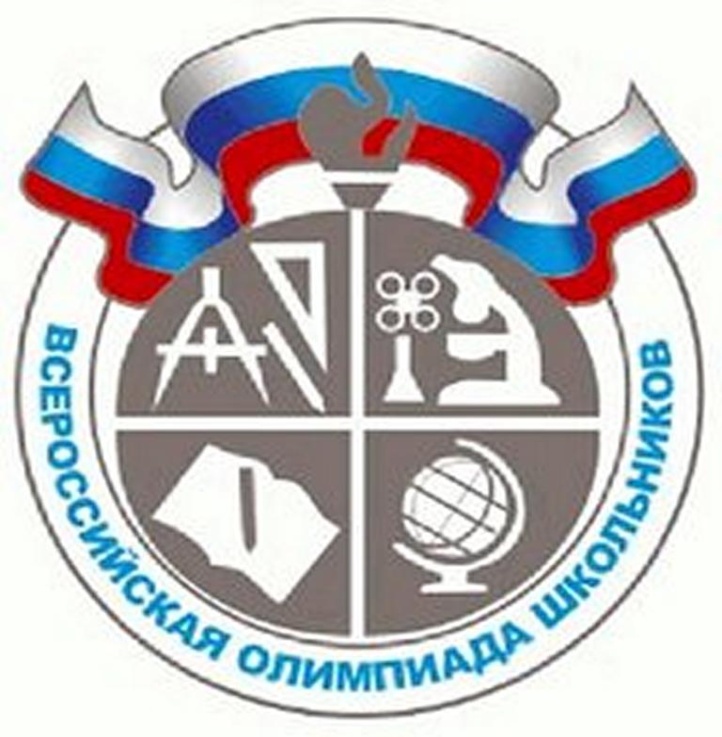   В региональном этапе Олимпиады принимают участие обучающиеся 9-11 классов МБОУ СОШ №12 г. Пензы по следующим предметам. Список участников регионального этапа всероссийской олимпиады школьников в 2023/2024 учебном годуНачало олимпиады в 09.00 часовДатаПредметМесто проведенияФ.И.обучающегосяФ. И. О. учителя12.01.2024Искусство (МХК)Муниципальное автономное образовательное учреждение многопрофильная гимназия №13 города Пензы, г. Пенза, пр. Строителей, 52аВотрина Мария, 11БЗолотцева Н.Ю.8.02. 20249.02.2024ЭкологияГосударственное бюджетное нетиповое общеобразовательное учреждение Пензенской области «Губернский лицей»г. Пенза, ул. Попова, 66Цивин Михаил, 9ВЛунина Е.А.8.02. 20249.02.2024ЭкологияГосударственное бюджетное нетиповое общеобразовательное учреждение Пензенской области «Губернский лицей»г. Пенза, ул. Попова, 66Соловкова Алина, 10АЛунина Е.А.8.02. 20249.02.2024ЭкологияГосударственное бюджетное нетиповое общеобразовательное учреждение Пензенской области «Губернский лицей»г. Пенза, ул. Попова, 66Фомичева Варвара, 10БЛунина Е.А.8.02. 20249.02.2024ЭкологияГосударственное бюджетное нетиповое общеобразовательное учреждение Пензенской области «Губернский лицей»г. Пенза, ул. Попова, 66Шокорова Мария, 11АЛунина Е.А.8.02. 20249.02.2024ЭкологияГосударственное бюджетное нетиповое общеобразовательное учреждение Пензенской области «Губернский лицей»г. Пенза, ул. Попова, 66Вотрина Мария, 11БЛунина Е.А.13.02.2024ЛитератураМуниципальное автономное образовательное учреждение многопрофильная гимназия №13 города Пензы, г. Пенза, пр. Строителей, 52аБусыгина Злата, 10АДовгаль Л.А.13.02.2024ЛитератураМуниципальное автономное образовательное учреждение многопрофильная гимназия №13 города Пензы, г. Пенза, пр. Строителей, 52аВотрина Мария, 11БКирьякова Ю.А.